                                                                                 Februar 2014                                                                                        BØRNEHAVEKLASSEFORENINGEN STORSTRØMS AMT NORDKære medlemmerVi glæder os til at se jer til generalforsamling mandag den 24 februar 2014 kl.16.00. På Gulerods Huset Ringstedgade 528 4700 Næstved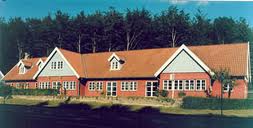 DAGSORDEN:Valg af dirigentValg af referent og stemmetællereBeretning v/kredsstyrelsenRegnskab v/ Berith Schiøtt HansenIndkomne forslag – skal være   Berith Schiøtt Hansen  i hænde senest den 17 februar 2014 Mail : bs@bavneskolen.dk Adresse: Jørslevvej 18  4653 KariseValg af kredsstyrelse. På valg er: Berith Schiøtt Hansen (ønsker ikke genvalg)                    Susanne Kold Valg af 2 suppleanterPå valg er :   Jette Søndergård                      Ena Christensen (ønsker ikke genvalg) Valg af revisor og revisorsuppleantPå valg er: Birgit Frederiksen                    Lena Cordt Efter generalforsamlingen:Marianne Giannini fra Hovedstyrelsen med nytNyt fra medlemmerne og deres skolerIdeer til kredsens videre arbejdeEventueltDer inviteres en repræsentant fra kreds 60 og 61.Tilmelding til :  Berith Schiøtt Hansen Jørslevvej 18 4653 Karise  bs@bavneskolen.dk 